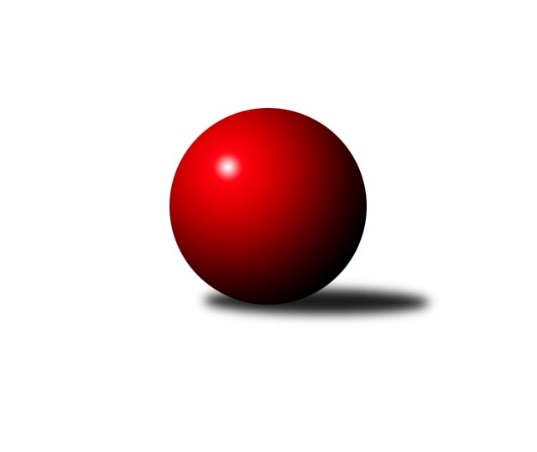 Č.11Ročník 2012/2013	8.12.2012Nejlepšího výkonu v tomto kole: 3449 dosáhlo družstvo: KK Zábřeh2. KLM B 2012/2013Výsledky 11. kolaSouhrnný přehled výsledků:HKK Olomouc ˝A˝	- KK Moravská Slávia Brno ˝A˝	5:3	3242:3213	11.0:13.0	8.12.TJ Opava˝A˝	- KK Blansko 	3:5	3180:3182	10.5:13.5	8.12.KK Šumperk˝A˝	- KK Moravská Slávia Brno ˝B˝	3:5	3077:3092	12.0:12.0	8.12.TJ Prostějov ˝A˝	- SKK Hořice	1:7	3225:3263	7.5:16.5	8.12.KK Vyškov	- KK Zábřeh	3:5	3344:3449	10.0:14.0	8.12.KK Slovan Rosice	- TJ Lokomotiva Česká Třebová	5:3	3298:3262	10.5:13.5	8.12.Tabulka družstev:	1.	KK Zábřeh	11	8	2	1	58.5 : 29.5 	149.5 : 114.5 	 3371	18	2.	KK Blansko	11	8	2	1	53.5 : 34.5 	144.0 : 120.0 	 3218	18	3.	KK Moravská Slávia Brno ˝B˝	11	8	1	2	61.5 : 26.5 	162.5 : 101.5 	 3291	17	4.	KK Slovan Rosice	11	7	2	2	52.0 : 36.0 	129.0 : 135.0 	 3276	16	5.	TJ Opava˝A˝	11	7	1	3	53.5 : 34.5 	145.0 : 119.0 	 3344	15	6.	KK Vyškov	11	6	1	4	50.0 : 38.0 	137.0 : 127.0 	 3326	13	7.	SKK Hořice	11	4	3	4	44.0 : 44.0 	136.0 : 128.0 	 3312	11	8.	HKK Olomouc ˝A˝	11	4	3	4	43.0 : 45.0 	129.0 : 135.0 	 3304	11	9.	TJ Lokomotiva Česká Třebová	11	2	1	8	31.0 : 57.0 	111.5 : 152.5 	 3281	5	10.	TJ Prostějov ˝A˝	11	2	0	9	28.5 : 59.5 	110.0 : 154.0 	 3234	4	11.	KK Šumperk˝A˝	11	1	0	10	29.5 : 58.5 	123.5 : 140.5 	 3282	2	12.	KK Moravská Slávia Brno ˝A˝	11	1	0	10	23.0 : 65.0 	107.0 : 157.0 	 3245	2Podrobné výsledky kola:	 HKK Olomouc ˝A˝	3242	5:3	3213	KK Moravská Slávia Brno ˝A˝	Matouš Krajzinger	143 	 138 	 130 	123	534 	 2:2 	 515 	 138	140 	 112	125	Pavel Dvořák	Radek Havran	129 	 155 	 136 	131	551 	 1:3 	 581 	 133	146 	 149	153	Stanislav Žáček	Kamil Bartoš	124 	 111 	 143 	125	503 	 1:3 	 528 	 141	130 	 124	133	Ivo Hostinský	Ladislav Stárek	123 	 122 	 139 	128	512 	 1:3 	 548 	 136	132 	 131	149	Michal Kellner	Marian Hošek	124 	 151 	 147 	140	562 	 3:1 	 548 	 116	146 	 144	142	Dalibor Dvorník	Jiří Němec	139 	 150 	 127 	164	580 	 3:1 	 493 	 113	117 	 132	131	Lubomír Kalakajrozhodčí: Nejlepší výkon utkání: 581 - Stanislav Žáček	 TJ Opava˝A˝	3180	3:5	3182	KK Blansko 	Martin Marek *1	124 	 121 	 141 	112	498 	 1:3 	 522 	 137	142 	 111	132	Ondřej Němec	Přemysl Žáček	123 	 136 	 118 	129	506 	 0:4 	 555 	 136	148 	 136	135	Jakub Flek	Vladimír Konečný	129 	 129 	 125 	122	505 	 1:3 	 524 	 139	113 	 142	130	Lukáš Hlavinka	Petr Wolf	158 	 130 	 126 	142	556 	 2:2 	 532 	 110	129 	 144	149	Roman Flek	Petr Bracek	146 	 131 	 139 	127	543 	 2.5:1.5 	 535 	 134	150 	 124	127	Petr Havíř	Jiří Vícha	131 	 155 	 133 	153	572 	 4:0 	 514 	 126	129 	 122	137	Martin Honcrozhodčí: střídání: *1 od 61. hodu Milan JanyškaNejlepší výkon utkání: 572 - Jiří Vícha	 KK Šumperk˝A˝	3077	3:5	3092	KK Moravská Slávia Brno ˝B˝	Marek Zapletal	120 	 150 	 112 	116	498 	 1:3 	 567 	 140	123 	 155	149	Miroslav Milan	Josef Touš	119 	 131 	 119 	118	487 	 1:3 	 521 	 118	138 	 131	134	Štěpán Večerka	Miroslav Smrčka	118 	 122 	 129 	135	504 	 1:3 	 503 	 121	123 	 144	115	Petr Mika	Ivo Mrhal ml.	131 	 133 	 119 	140	523 	 4:0 	 473 	 130	108 	 112	123	Zdeněk Vránek *1	Jaroslav Sedlář	132 	 138 	 149 	147	566 	 3:1 	 530 	 111	140 	 143	136	Milan Klika	Jan Petko	123 	 120 	 136 	120	499 	 2:2 	 498 	 121	116 	 138	123	Peter Zaťkorozhodčí: střídání: *1 od 61. hodu Pavel PalianNejlepší výkon utkání: 567 - Miroslav Milan	 TJ Prostějov ˝A˝	3225	1:7	3263	SKK Hořice	Bronislav Diviš	139 	 138 	 139 	150	566 	 1.5:2.5 	 575 	 139	149 	 151	136	Radek Kroupa	Michal Smejkal *1	130 	 128 	 119 	130	507 	 0:4 	 537 	 135	143 	 127	132	Ivan Vondráček	Miroslav Znojil	135 	 129 	 136 	124	524 	 2:2 	 546 	 132	138 	 132	144	Vojtěch Tulka	Jan Pernica	140 	 114 	 128 	138	520 	 1:3 	 553 	 155	131 	 136	131	Jaromír Šklíba	Petr Pospíšilík	158 	 124 	 154 	157	593 	 3:1 	 486 	 116	142 	 115	113	Karel Košťál	Petr Černohous	136 	 130 	 130 	119	515 	 0:4 	 566 	 142	140 	 141	143	Jiří Baierrozhodčí: střídání: *1 od 61. hodu Roman RolencNejlepší výkon utkání: 593 - Petr Pospíšilík	 KK Vyškov	3344	3:5	3449	KK Zábřeh	Jiří Trávníček	141 	 133 	 113 	144	531 	 0:4 	 617 	 153	154 	 158	152	Martin Sitta	Luděk Rychlovský	143 	 170 	 132 	144	589 	 2:2 	 562 	 124	132 	 155	151	Jiří Flídr	Erik Gordík	127 	 158 	 118 	138	541 	 2:2 	 548 	 111	133 	 146	158	Lukáš Horňák	Petr Pevný	153 	 119 	 154 	152	578 	 3:1 	 576 	 143	168 	 124	141	Marek Ollinger	Kamil Bednář	134 	 123 	 129 	154	540 	 1:3 	 582 	 139	154 	 149	140	Zdeněk Švub	Eduard Varga	149 	 135 	 162 	119	565 	 2:2 	 564 	 133	158 	 132	141	Josef Sittarozhodčí: Nejlepší výkon utkání: 617 - Martin Sitta	 KK Slovan Rosice	3298	5:3	3262	TJ Lokomotiva Česká Třebová	Petr Streubel st.	134 	 124 	 134 	129	521 	 0:4 	 572 	 152	139 	 136	145	Petr Holanec	Jiří Zemek	135 	 158 	 148 	141	582 	 3:1 	 511 	 141	130 	 118	122	Václav Kolář	Miroslav Ptáček	132 	 131 	 152 	164	579 	 2:2 	 556 	 138	136 	 137	145	Karel Zubalík	Ivo Fabík	131 	 139 	 127 	139	536 	 1.5:2.5 	 556 	 163	145 	 127	121	Jiří Kmoníček	Jaromír Šula	147 	 130 	 134 	130	541 	 1:3 	 573 	 144	150 	 138	141	Theodor Marančák	Jiří Axman st.	127 	 134 	 147 	131	539 	 3:1 	 494 	 132	116 	 122	124	Michal Šicrozhodčí: Nejlepší výkon utkání: 582 - Jiří ZemekPořadí jednotlivců:	jméno hráče	družstvo	celkem	plné	dorážka	chyby	poměr kuž.	Maximum	1.	Martin Sitta 	KK Zábřeh	591.61	377.6	214.0	1.4	6/6	(617)	2.	Petr Pevný 	KK Vyškov	581.49	378.4	203.1	0.7	7/7	(629)	3.	Josef Sitta 	KK Zábřeh	574.31	376.6	197.8	1.2	6/6	(630)	4.	Jiří Baier 	SKK Hořice	572.30	376.2	196.1	3.1	6/6	(618)	5.	Radek Havran 	HKK Olomouc ˝A˝	572.13	372.5	199.6	1.3	5/6	(615)	6.	Jiří Vícha 	TJ Opava˝A˝	572.06	380.7	191.4	1.8	7/7	(625)	7.	Theodor Marančák 	TJ Lokomotiva Česká Třebová	569.70	367.5	202.2	0.6	5/6	(637)	8.	Milan Klika 	KK Moravská Slávia Brno ˝B˝	568.00	372.0	196.0	2.1	6/6	(596)	9.	Ondřej Němec 	KK Blansko 	567.90	369.7	198.2	2.2	6/6	(629)	10.	Ladislav Stárek 	HKK Olomouc ˝A˝	567.44	372.1	195.3	1.7	6/6	(606)	11.	Petr Pospíšilík 	TJ Prostějov ˝A˝	564.78	374.7	190.1	2.4	4/6	(594)	12.	Petr Streubel  st.	KK Slovan Rosice	564.67	373.9	190.8	3.8	5/6	(583)	13.	Radek Kroupa 	SKK Hořice	563.83	370.4	193.4	2.1	6/6	(601)	14.	Miroslav Milan 	KK Moravská Slávia Brno ˝B˝	563.83	372.8	191.1	2.1	6/6	(620)	15.	Karel Zubalík 	TJ Lokomotiva Česká Třebová	563.47	368.2	195.3	2.4	6/6	(610)	16.	Přemysl Žáček 	TJ Opava˝A˝	562.57	361.1	201.5	3.1	7/7	(602)	17.	Petr Bracek 	TJ Opava˝A˝	561.67	366.9	194.8	2.2	7/7	(610)	18.	Michal Kellner 	KK Moravská Slávia Brno ˝A˝	560.37	363.9	196.5	4.3	6/6	(598)	19.	Bronislav Diviš 	TJ Prostějov ˝A˝	560.25	368.6	191.6	1.3	6/6	(584)	20.	Jiří Trávníček 	KK Vyškov	559.75	372.7	187.1	1.9	7/7	(596)	21.	Zdeněk Švub 	KK Zábřeh	559.67	365.3	194.3	2.8	6/6	(609)	22.	Jaromír Šklíba 	SKK Hořice	559.06	365.0	194.1	2.5	6/6	(602)	23.	Jiří Zezulka 	HKK Olomouc ˝A˝	558.94	369.6	189.3	2.6	4/6	(579)	24.	Jiří Zemek 	KK Slovan Rosice	558.58	381.0	177.6	3.4	6/6	(622)	25.	Ivo Mrhal  ml.	KK Šumperk˝A˝	556.87	371.0	185.8	6.5	6/7	(608)	26.	Eduard Varga 	KK Vyškov	556.23	368.4	187.8	4.6	6/7	(586)	27.	Martin Marek 	TJ Opava˝A˝	555.68	366.1	189.6	2.3	7/7	(574)	28.	Štěpán Večerka 	KK Moravská Slávia Brno ˝B˝	555.65	366.0	189.7	2.6	4/6	(632)	29.	Jiří Němec 	HKK Olomouc ˝A˝	554.87	369.9	185.0	3.1	6/6	(580)	30.	Dalibor Matyáš 	KK Slovan Rosice	554.25	367.2	187.1	3.3	4/6	(617)	31.	Lukáš Horňák 	KK Zábřeh	553.81	369.7	184.1	2.9	6/6	(597)	32.	Luděk Rychlovský 	KK Vyškov	553.50	359.9	193.6	2.5	6/7	(589)	33.	Vladimír Konečný 	TJ Opava˝A˝	553.29	368.1	185.2	3.5	6/7	(580)	34.	Kamil Bednář 	KK Vyškov	552.96	367.0	186.0	2.8	7/7	(574)	35.	Stanislav Žáček 	KK Moravská Slávia Brno ˝A˝	552.40	367.9	184.5	3.0	6/6	(606)	36.	Jaromír Šula 	KK Slovan Rosice	551.90	362.7	189.2	2.5	5/6	(578)	37.	Jaroslav Sedlář 	KK Šumperk˝A˝	551.57	372.0	179.5	3.6	7/7	(579)	38.	Petr Holanec 	TJ Lokomotiva Česká Třebová	550.58	369.4	181.2	4.4	6/6	(614)	39.	Martin Hažva 	SKK Hořice	550.44	368.4	182.0	2.7	5/6	(566)	40.	Pavel Palian 	KK Moravská Slávia Brno ˝B˝	550.38	367.5	182.9	2.0	4/6	(657)	41.	Josef Touš 	KK Šumperk˝A˝	550.09	361.4	188.7	2.7	7/7	(575)	42.	Zdeněk Vránek 	KK Moravská Slávia Brno ˝B˝	549.92	374.0	176.0	5.1	4/6	(636)	43.	Dalibor Dvorník 	KK Moravská Slávia Brno ˝A˝	547.97	368.3	179.7	2.9	6/6	(598)	44.	Jiří Flídr 	KK Zábřeh	547.75	360.4	187.3	2.7	6/6	(585)	45.	Marian Hošek 	HKK Olomouc ˝A˝	547.39	362.0	185.4	3.0	6/6	(562)	46.	Václav Kolář 	TJ Lokomotiva Česká Třebová	544.87	366.0	178.9	4.2	6/6	(601)	47.	Michal Smejkal 	TJ Prostějov ˝A˝	544.58	364.3	180.3	4.5	6/6	(569)	48.	Marek Ollinger 	KK Zábřeh	544.03	360.3	183.8	3.9	6/6	(576)	49.	Miroslav Nálevka 	SKK Hořice	543.56	364.7	178.9	4.6	5/6	(566)	50.	Jan Pernica 	TJ Prostějov ˝A˝	543.17	368.2	175.0	3.7	6/6	(576)	51.	Petr Wolf 	TJ Opava˝A˝	541.72	361.7	180.1	5.0	6/7	(568)	52.	Miroslav Smrčka 	KK Šumperk˝A˝	541.30	362.3	179.0	3.2	6/7	(600)	53.	Lukáš Hlavinka 	KK Blansko 	540.86	349.7	191.2	3.5	6/6	(576)	54.	Jan Petko 	KK Šumperk˝A˝	540.75	363.7	177.1	2.8	7/7	(576)	55.	Vojtěch Tulka 	SKK Hořice	539.03	360.8	178.3	4.3	6/6	(578)	56.	Peter Zaťko 	KK Moravská Slávia Brno ˝B˝	538.61	360.4	178.2	3.1	6/6	(596)	57.	Pavel Dvořák 	KK Moravská Slávia Brno ˝A˝	537.72	359.4	178.3	3.3	6/6	(578)	58.	Marek Zapletal 	KK Šumperk˝A˝	536.83	360.1	176.7	5.3	6/7	(566)	59.	Petr Havíř 	KK Blansko 	536.25	359.3	177.0	5.2	6/6	(565)	60.	Ivo Fabík 	KK Slovan Rosice	536.03	358.4	177.7	3.5	6/6	(587)	61.	Jiří Axman  st.	KK Slovan Rosice	535.93	357.4	178.6	3.6	6/6	(604)	62.	Petr Mika 	KK Moravská Slávia Brno ˝B˝	535.80	353.7	182.1	3.6	5/6	(599)	63.	Matouš Krajzinger 	HKK Olomouc ˝A˝	534.75	365.1	169.7	4.2	5/6	(546)	64.	Kamil Kovařík 	KK Moravská Slávia Brno ˝A˝	532.83	369.5	163.4	4.4	5/6	(564)	65.	Jakub Flek 	KK Blansko 	530.64	354.0	176.6	5.5	6/6	(579)	66.	Martin Honc 	KK Blansko 	530.53	355.5	175.1	4.0	6/6	(586)	67.	Miroslav Ptáček 	KK Slovan Rosice	530.13	365.3	164.9	8.0	4/6	(579)	68.	Jiří Kmoníček 	TJ Lokomotiva Česká Třebová	529.07	360.9	168.2	3.8	6/6	(556)	69.	Kamil Bartoš 	HKK Olomouc ˝A˝	528.92	351.1	177.8	4.2	4/6	(575)	70.	Miroslav Znojil 	TJ Prostějov ˝A˝	528.32	350.8	177.5	4.7	5/6	(575)	71.	Michal Šic 	TJ Lokomotiva Česká Třebová	527.47	359.4	168.1	5.6	6/6	(568)	72.	Petr Černohous 	TJ Prostějov ˝A˝	526.42	353.2	173.3	4.9	4/6	(561)	73.	Aleš Staněk 	KK Vyškov	524.00	355.6	168.4	6.2	5/7	(534)	74.	Roman Flek 	KK Blansko 	517.48	353.2	164.3	4.3	5/6	(590)	75.	Lubomír Kalakaj 	KK Moravská Slávia Brno ˝A˝	515.93	347.8	168.2	7.3	6/6	(559)	76.	František Tokoš 	TJ Prostějov ˝A˝	513.00	357.9	155.1	9.0	4/6	(552)		Jiří Kmoníček 	TJ Lokomotiva Česká Třebová	562.00	366.8	195.3	4.5	2/6	(601)		Jaroslav Vymazal 	KK Šumperk˝A˝	557.67	375.0	182.7	3.0	3/7	(603)		Martin Procházka 	KK Blansko 	548.00	357.0	191.0	0.0	1/6	(548)		Martin Zaoral 	TJ Prostějov ˝A˝	545.00	370.0	175.0	8.0	1/6	(545)		Milan Janyška 	TJ Opava˝A˝	543.50	364.2	179.3	4.2	3/7	(563)		Ivo Hostinský 	KK Moravská Slávia Brno ˝A˝	543.00	358.0	185.0	5.0	2/6	(558)		Milan Krejčí 	KK Moravská Slávia Brno ˝B˝	543.00	359.5	183.5	5.5	2/6	(547)		Erik Gordík 	KK Vyškov	541.00	363.0	178.0	4.0	1/7	(541)		Ivan Vondráček 	SKK Hořice	537.00	367.0	170.0	4.0	1/6	(537)		Jiří Chrastina 	KK Vyškov	534.38	360.9	173.5	4.5	4/7	(556)		Ladislav Novotný 	KK Blansko 	532.00	372.0	160.0	4.0	1/6	(532)		František Kráčmar 	SKK Hořice	505.00	325.0	180.0	3.0	1/6	(505)		Karel Košťál 	SKK Hořice	486.00	352.0	134.0	7.0	1/6	(486)Sportovně technické informace:Starty náhradníků:registrační číslo	jméno a příjmení 	datum startu 	družstvo	číslo startu
Hráči dopsaní na soupisku:registrační číslo	jméno a příjmení 	datum startu 	družstvo	Program dalšího kola:12.1.2013	so	10:00	KK Šumperk˝A˝ - TJ Lokomotiva Česká Třebová	12.1.2013	so	10:00	TJ Opava˝A˝ - HKK Olomouc ˝A˝	12.1.2013	so	12:00	TJ Prostějov ˝A˝ - KK Blansko 	12.1.2013	so	13:30	KK Vyškov - SKK Hořice	12.1.2013	so	14:00	KK Slovan Rosice - KK Zábřeh	12.1.2013	so	14:00	KK Moravská Slávia Brno ˝A˝ - KK Moravská Slávia Brno ˝B˝	Nejlepší šestka kola - absolutněNejlepší šestka kola - absolutněNejlepší šestka kola - absolutněNejlepší šestka kola - absolutněNejlepší šestka kola - dle průměru kuželenNejlepší šestka kola - dle průměru kuželenNejlepší šestka kola - dle průměru kuželenNejlepší šestka kola - dle průměru kuželenNejlepší šestka kola - dle průměru kuželenPočetJménoNázev týmuVýkonPočetJménoNázev týmuPrůměr (%)Výkon4xMartin SittaZábřeh A6176xMartin SittaZábřeh A112.76172xPetr PospíšilíkProstějov5932xPetr PospíšilíkProstějov110.835931xLuděk RychlovskýVyškov A5891xMiroslav MilanSlávia Brno B108.25674xJiří ZemekRosice5822xJaroslav SedlářŠumperk˝A˝108.015662xZdeněk ŠvubZábřeh A5821xLuděk RychlovskýVyškov A107.585893xStanislav ŽáčekSlávia Brno A5813xRadek KroupaHořice107.47575